Dear parents,Summative Reports - Hopefully you will have received your child’s recent Summative Progress Reports on your eyLog link. The parents of the children going to school in September will have received a hard copy of their child’s Transition Report. The purpose of these Summative Reports are to do regular tracking of your child’s progress and to identify any areas for further support. You will also be able to understand your child’s learning and support any improvements at home. It is important that you confirm that you’ve read the report; to do this you simply have to check the box for Parent Acknowledgement and then press SUBMIT on your eyLog app. There is also a box for you to enter any comments you might want to make. If you have any questions about the information on the report, please speak with your Key Person.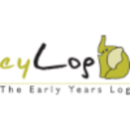 Inset Day - The nursery is having a Staff Inset Day on Thursday 24th October (half term week).  Children should not come to nursery on this day. It is paramount that all members of staff refresh their knowledge and understanding of their responsibilities for the safety and wellbeing of the children in their care. This inset day, staff will be refreshing their First Aid qualification which is vital. We are sorry for any inconvenience this may cause but it is important for the development of the staff and the nursery.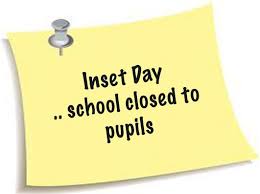 Spanish Class – Over the last couple of months, the children have been trialling Spanish classes on Wednesday afternoons. Rosa, the Spanish teacher, is very interactive and all the children love her class. If you are interested to know what your child will be learning in this term’s Spanish class then please refer to the list on the lobby window. Spanish will continue term time in September for children attending on a Wednesday.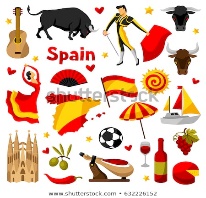 Sports Day – We were very fortunate that the weather behaved itself for sports day. Children who take part in playball were very much looking forward to the activities Coach Emma and Michelle brought along with them to the green. Some of the other children, who don’t normally take part, were given the opportunity to join in with the others and they all had such a great time. Parents of children who take part in playball were invited to come along for the picnic and games. Thank you to the parents who were able to come along – we know the children loved it. We had blood, sweat and tears and that was just the parents and staff races!! A massive thank you to everyone involved in the day’s festivities. 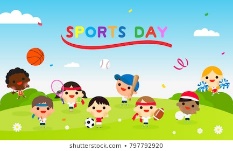 Montessori at home – Why not support our spring project and teach your child to deadhead old/spent flowers thus increasing the blooming period of your lovely flowers? All children who have worked with scissors in the Montessori classroom should be able to use the scissors properly to deadhead the old flowers.Visiting your local garden centre would give your child an opportunity to learn the names of various plants, whereas the very young ones could just extend their visual and olfactory (smelling) senses and possibly master some colour names.Take your child for nature walks and follow your child as they discover smells, sights, sounds, and sensations of the world of nature. Collect various kinds of leaves and talk about their colours, shapes and margins, count them, or simply press them between newspaper and let your young botanist start their herbarium collection. Very young ones could feel the texture of the plant parts and say if it is smooth or furry or rough or prickly (that is if they accidently go on to touch the stingy nettles or brambles).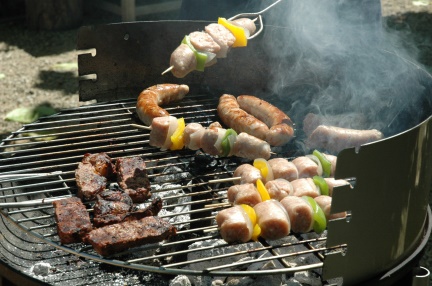 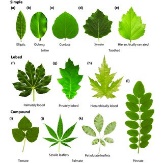 Summer BBQ - Don’t forget that the Annual Summer Barbecue will be on Sunday 1st September.  Everyone is invited, including grandparents if they wish to join us.  It starts at 12pm and runs until the last person goes home (usually around 4pm-ish).Leavers’ Ceremony – Each year we say goodbye to a number of children moving on to new adventures at Primary School or other settings. This year, we see 12 children moving on and as is our tradition, we will be having a leaving ceremony as a final goodbye. The ceremony is open to any parents of those children leaving the nursery and will be held on Tuesday 3rd September. More details will be sent to the families involved closer to the time.Chipstead Family Fun Day – On Monday 19th August, there is an open family fun day being held in Chipstead Recreation Ground (near Chevening School). We will be organising to take all of the children down for a few hours, including a picnic lunch. There is a poster in the lobby with some more details but it should be a fun community event and a chance for the whole nursery to have a little fun day out. If any parents would like to meet us there with their children (for those who are not Monday children) we would love to see you there.Holiday Dates – If you have any holidays planned over the next few months, please let Tina know. It is important for staff planning that we know which children will be with us on any given day, and I’m sure you don’t want us calling you first thing on a Monday morning when you’re with your family on a beautiful beach somewhere, asking where your child is.  That's all for now! 